ΘΕΜΑ: «Αποσπάσεις και ανακλήσεις αποσπάσεων εκπαιδευτικών Α/θμιας Εκπ/σης από ΠΥΣΠΕ ΣΕ ΠΥΣΠΕ για το διδακτικό έτος 2015-2016»Έχοντας υπόψη:Τις διατάξεις:α) του άρθρου 31 παρ. 1, 2 και 6 του Ν. 3848/2010, β) του άρθρου 16 κεφ. Γ΄ παρ. 5 του Ν. 1566/1985,γ) του άρθρου 39 παρ. 2, 46 παρ. 1στ΄ του Ν. 4115/2013,δ) του άρθρου 21 παρ. 1 του Ν. 2946/2001, όπως αντικαταστάθηκε με το άρθρο 91 του Ν. 4139/2013, ε) του άρθρου 17 παρ. 4 του Ν.3649/2008,στ) του άρθρου 17 του N. 3402/2005,ζ) του άρθρου 47 παρ. 3 του Ν.2304/95, του άρθρου 50 παρ. 3 του Ν.1756/1988 όπως αντικαταστάθηκε με την παρ. 1 του άρθρου 94 του Ν.4055/2012 και του άρθρου 19 παρ. 20 του Ν.2386/1996,η) του άρθρου 52 και 44Α παρ. 12 α και β του Ν. 4115/2013,θ)του άρθρο 93 παρ. 7 του Ν.3852/2010, όπως αντικαταστάθηκε από το άρθρο 7 παρ. 2 του Ν.4071/2012 , του άρθρου 182 παρ. 10 του Ν. 3852/2010 και του άρθρου 46 παρ. 7 του Ν. 2413/1996,ι) του άρθρου 1 της παρ. 8 του Ν. 3194/2003,Την αριθμ. 102024/Ε2/26-06-2015 (ανακ. 29-6-2015) εγκύκλιο αποσπάσεων εκπαιδευτικών,To ΠΔ 60/2015 «Διορισμός Υπουργών, Αναπληρωτών και Υφυπουργών» (ΦΕΚ 160/τΑ΄),Την αριθμ. 40/2015 απόφαση της Επιτροπής της παρ. 4 του άρθρου 28 του Ν. 2190/1994 (ΦΕΚ 28/τ.Α΄),Τη με αριθ. 134070/Ε1/27-08-2015 υπουργική απόφαση εκπ/κών Π.Ε. από ΠΥΣΠΕ σε ΠΥΣΠΕ, Την αριθμ. 16/14-09-2015 Πράξη του Κ.Υ.Σ.Π.Ε. καιΤις αιτήσεις των ενδιαφερόμενων εκπαιδευτικών Α/θμιας Εκπ/σης (Π.Ε.).ΑποφασίζουμεΑ. Συμπληρώνουμε τη με αριθ. 134070/Ε1/27-08-2015 υπουργική απόφαση αποσπάσεων και αποσπούμε για το διδακτικό έτος 2015-2016, με αίτησή τους και χωρίς δαπάνη για το δημόσιο, τους παρακάτω εκπαιδευτικούς Α/θμιας Εκπ/σης από ΠΥΣΠΕ σε ΠΥΣΠΕ, για να προσφέρουν υπηρεσία σε σχολεία που θα οριστούν από τα αρμόδια ΠΥΣΠΕ στα οποία μετακινούνται, ως ακολούθως:        Β. Ανακαλούμε την απόσπαση από  σε ΠΥΣΠΕ των παρακάτω εκπ/κών Π.Ε. οι οποίοι είχαν αποσπαστεί με την αριθ. 134070/Ε1/27-08-2015 υπουργική απόφαση, ως ακολούθως:Οι Διευθυντές Α/θμιας Εκπαίδευσης των Διευθύνσεων από τις οποίες αποσπώνται οι εκπαιδευτικοί, παρακαλούνται να κοινοποιήσουν την παρούσα στους ενδιαφερομένους.Οι Διευθυντές Α/θμιας Εκπαίδευσης των Διευθύνσεων στις οποίες αποσπώνται οι ανωτέρω εκπαιδευτικοί παρακαλούνται να φροντίσουν να αποσταλούν αντίγραφα της ανάληψης υπηρεσίας τους στις Διευθύνσεις της οργανικής τους θέσης.Η παρούσα απόφαση αποσπάσεων δεν εκτελείται, πριν καλυφθούν οι λειτουργικές ανάγκες της σχολικής μονάδας από την οποία αποσπώνται οι εκπαιδευτικοί.                                                                                                    Η ΥΠΟΥΡΓΟΣ                                                                     ΠΟΛΙΤΙΣΜΟΥ, ΠΑΙΔΕΙΑΣ ΚΑΙ ΘΡΗΣΚΕΥΜΑΤΩΝ					       ΑΓΓΕΛΙΚΗ - ΕΥΦΡΟΣΥΝΗ ΚΙΑΟΥ ΔΗΜΑΚΟΥΠΙΝΑΚΑΣ ΔΙΑΝΟΜΗΣ: 		   Αποδέκτες προς Ενέργεια     Διευθύνσεις Α/θμιας Εκπ/σηςΙΙ.  Αποδέκτες προς κοινοποίηση:     Περιφερειακούς Διευθυντές ΕκπαίδευσηςΙΙΙ . ΕΣΩΤΕΡΙΚΗ ΔΙΑΝΟΜΗ1. Γραφείο Υπουργού2. Γραφείο Γενικού Γραμματέα3. Γραφείο Γενικού Διευθυντή Προσωπικού ΠΕ και ΔΕ4. Δ/νση Διοίκησης Προσωπικού Π.Ε -Τμήμα Γ΄Βαθμός Ασφαλείας:Να διατηρηθεί μέχρι: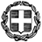 ΕΛΛΗΝΙΚΗ ΔΗΜΟΚΡΑΤΙΑΥΠΟΥΡΓΕΙΟ  ΠΟΛΙΤΙΣΜΟΥ, ΠΑΙΔΕΙΑΣ ΚΑΙ ΘΡΗΣΚΕΥΜΑΤΩΝ-----ΓΕΝΙΚΗ Δ/ΝΣΗ ΠΡΟΣ/ΚΟΥ  Π.Ε. &  Δ.Ε.ΔΙΕΥΘΥΝΣΗ ΔΙΟΙΚΗΣΗΣ ΠΡΟΣ/ΚΟΥ Α/ΘΜΙΑΣ  ΕΚΠ/ΣΗΣΤΜΗΜΑ  Γ΄-----Βαθμός  Προτερ.ΕΞ. ΕΠΕΙΓΟΝΜαρούσι,  15-09-2015Αρ. Πρωτ.:  144311/Ε1 Ταχ. Δ/νση:	Α.Παπανδρέου 37Τ.Κ. – Πόλη: 	151 80   ΜΑΡΟΥΣΙΙστοσελίδα:	www.minedu.gov.gr e-mail  : 		ppe3@minedu.gov.grΠληροφορίες: 	Α. Μπούσουλα           Τηλέφωνο:  	210 3442467	 FAX:		210 3442365  ΑΠΟΦΑΣΗΑ/ΑΕΠΩΝΥΜΟΟΝΟΜΑΚΛΑΔΟΣΑΜΠΥΣΠΕ
ΟΡΓΑΝΙΚΗΣΠΥΣΠΕ
ΑΠΟΣΠΑΣΗΣΑΓΓΕΛΙΔΟΥΧΡΥΣΗΠΕ70562601Α ΘΕΣ/ΝΙΚΗΣΞΑΝΘΗΣΑΝΑΣΤΑΣΙΟΥΕΛΕΝΗΠΕ60615210ΕΥΒΟΙΑΣΗΛΕΙΑΣΒΟΒΟΛΗΚΥΡΙΑΚΗΠΕ70601455Γ ΑΘΗΝΩΝΔΩΔΕΚΑΝΗΣΟΥΓΟΥΤΑΔΗΜΗΤΡΑΠΕ60616286ΚΑΒΑΛΑΣΑ ΘΕΣ/ΝΙΚΗΣΔΕΛΗΑΝΕΣΤΗΜΑΡΙΑΠΕ06572148ΧΑΛΚΙΔΙΚΗΣΑ ΘΕΣ/ΝΙΚΗΣΕΥΘΥΜΙΟΠΟΥΛΟΥΧΡΥΣΟΥΛΑΠΕ70565077ΑΙΤΩΛ/ΝΙΑΣΒ ΑΘΗΝΩΝΖΑΡΚΑΔΑΣΝΙΚΟΛΑΟΣΠΕ11214503ΚΕΡΚΥΡΑΣΑ ΘΕΣ/ΝΙΚΗΣΘΑΝΟΥΕΥΘΥΜΙΑΠΕ70563453Γ ΑΘΗΝΩΝΒ ΑΘΗΝΩΝΚΑΡΑΝΑΣΟΣΚΩΝ/ΝΟΣΠΕ70562174ΦΩΚΙΔΑΣΛΑΣΙΘΙΟΥΚΑΡΑΧΡΗΣΤΟΥΧΡΥΣΟΥΛΑΠΕ11700837ΧΑΛΚΙΔΙΚΗΣΣΑΜΟΥΚΑΤΣΑΡΟΥΕΛΕΝΗΠΕ70610736ΦΘΙΩΤΙΔΑΣΚΑΡΔΙΤΣΑΣΚΟΖΑΝΑΓΕΩΡΓΙΑΠΕ70562229ΚΟΖΑΝΗΣΑ ΑΘΗΝΩΝΚΡΗΤΙΚΟΥΑΘΗΝΑΠΕ70565289ΜΑΓΝΗΣΙΑΣΚΥΚΛΑΔΩΝΚΥΠΡΟΥΓΕΩΡΓΙΟΣΠΕ70618232ΒΟΙΩΤΙΑΣΣΕΡΡΩΝΜΑΣΤΡΟΓΙΑΝΝΗΗΛΙΑΝΑΠΕ70602677ΧΑΛΚΙΔΙΚΗΣΛΕΣΒΟΥΜΙΧΑΛΙΤΣΗΣΠΑΝΑΓΙΩΤΗΣΠΕ70601981ΚΥΚΛΑΔΩΝΑ ΑΘΗΝΩΝΜΠΑΚΟΓΙΑΝΝΗΓΕΩΡΓΙΑΠΕ16580467Δ ΑΘΗΝΩΝΚΥΚΛΑΔΩΝΜΠΟΥΝΑΠΑΝΑΓΙΩΤΑΠΕ11609387ΘΕΣΠΡΩΤΙΑΣΙΩΑΝΝΙΝΩΝΜΠΟΥΣΙΟΥΕΥΓΕΝΙΑΠΕ70589019ΚΟΖΑΝΗΣΦΛΩΡΙΝΑΣΝΙΚΟΛΑΙΔΟΥΠΑΝΑΓΙΩΤΑΠΕ70605834ΧΑΛΚΙΔΙΚΗΣΛΕΣΒΟΥΝΤΟΥΝΤΟΥΜΗΜΑΡΙΑΠΕ60582852ΑΙΤΩΛ/ΝΙΑΣΗΛΕΙΑΣΠΑΠΑΔΟΠΟΥΛΟΣΑΝΤΩΝΙΟΣΠΕ11225099Δ ΑΘΗΝΩΝΚΥΚΛΑΔΩΝΠΑΠΑΝΙΚΟΛΑΟΥΒΑΣΙΛΙΚΗΠΕ70549068ΑΙΤΩΛ/ΝΙΑΣΑ ΑΘΗΝΩΝΠΑΠΙΓΚΙΩΤΗΣΛΕΩΝΙΔΑΣΠΕ70700329ΑΡΓΟΛΙΔΑΣΖΑΚΥΝΘΟΥΠΑΠΠΑΙΩΑΝΝΑΠΕ60595736ΘΕΣΠΡΩΤΙΑΣΙΩΑΝΝΙΝΩΝΠΡΟΒΙΔΑΣΑΘΑΝΑΣΙΟΣΠΕ70554932ΛΑΡΙΣΑΣΑ ΘΕΣ/ΝΙΚΗΣΡΕΜΠΕΛΟΥΜΑΡΙΑΝΘΗΠΕ70599802ΚΟΖΑΝΗΣΦΛΩΡΙΝΑΣΡΟΥΣΟΥΔΗΠΑΝΑΓΙΩΤΑΠΕ60603258ΞΑΝΘΗΣΚΑΒΑΛΑΣΣΑΚΕΛΛΑΡΙΔΟΥΠΕΡΣΕΦΟΝΗΠΕ70564589ΚΟΡΙΝΘΙΑΣΔ ΑΘΗΝΩΝΤΣΙΒΟΥΧΡΙΣΤΙΝΑΠΕ60611521ΒΟΙΩΤΙΑΣΚΑΡΔΙΤΣΑΣΤΣΩΝΗΒΑΣΙΛΙΚΗΠΕ60622456ΚΟΖΑΝΗΣΙΩΑΝΝΙΝΩΝΨΑΡΡΟΥΕΥΑΓΓΕΛΙΑΠΕ11592545Β ΘΕΣ/ΚΗΣΣΑΜΟΥΑ/ΑΑΜΕΠΩΝΥΜΟΟΝΟΜΑΚΛΑΔΟΣΠΥΣΠΕ ΟΡΓΑΝΙΚΗΣΠΥΣΠΕ ΑΠΟΣΠΑΣΗΣ701949ΒΛΑΧΟΔΗΜΟΥΣΤΑΜΑΤΙΑΠΕ70ΦΘΙΩΤΙΔΑΣΚΑΡΔΙΤΣΑΣ613353ΓΚΑΓΚΑΕΛΕΝΗΠΕ70ΚΑΒΑΛΑΣΘΕΣ/ΝΙΚΗΣ Β612602ΚΑΤΣΑΡΗΣΙΩΑΝΝΗΣΠΕ11ΜΑΓΝΗΣΙΑΣΚΕΦΑΛΛΗΝΙΑΣ602160ΚΡΑΝΗΑΙΚΑΤΕΡΙΝΗΠΕ70ΑΘΗΝΑΣ ΑΑΡΓΟΛΙΔΑ570574ΠΑΠΑΘΩΜΑΜΑΡΙΑΠΕ70ΘΕΣ/ΝΙΚΗΣ ΑΧΑΝΙΩΝ621933ΡΙΖΟΥΑΓΛΑΪΑΠΕ70ΗΛΕΙΑΣΑΘΗΝΑΣ Δ618136ΣΤΟΪΚΟΥΑΙΚΑΤΕΡΙΝΗΠΕ70ΔΩΔΕΚΑΝΗΣΟΥΘΕΣ/ΝΙΚΗΣ Β701128ΤΖΗΜΑΑΝΝΑΠΕ70ΠΕΙΡΑΙΑΑΘΗΝΑΣ Δ